                峨眉二中2018级高三11月考试                                第Ⅰ卷（选择题  共60分）一、选择题： 11．解析：对于A，若在内单调,则，解得，故，A正确，对于B，由，得，若在内无零点，则，解得，故，B正确对于C，若的最小正周期为，则的最小正周期为，因此，所以，C错误，对于D，，令，则，当时，得的图象的一条对称轴为直线，D正确12．解析：设切点为，则由切点处的斜率相等且切线相同得，①，②，因为，所以由①得将其带入②得，设，利用导数法求得函数在上单调递增，在上单调递减，所以，则第Ⅱ卷（非选择题  共90分）二、填空题： 13．            14．       15．          16．  15．解析：因为函数是定义在上的奇函数，且对任意都有，所以函数的周期为，当时，，16．解析：如图，设三棱锥外接球的球心为，半径为，连接，由已知得为圆的直径，，则.因为，所以在中，由余弦定理得，，所以.又，所以为钝角，由正弦定理得，，即，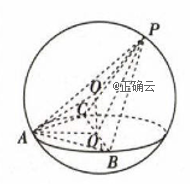 得，所以.易知三线共面，，则在中，，在中，，即，得，故.三、解答题: 17．解析：（Ⅰ）在中，由正弦定理得         因为                …………………………………1分所以                  …………………………………2分       即    整理得                       …………………………………3分因为    可得        所以                                          ……………………………………5分 （Ⅱ）在中，，                 …………………………………6分由，解得            …………………………………7分又因为        …………………………………8分所以       解得  ……………………………9分由 可得，      可得                 …………………………………10分所以                 …………………………………11分所以                                            …………………………………12分18．解析：（Ⅰ）已知数列的前项和，当时，                                          …………………………………1分当时，        …………………………………3分当时，上式成立，则                               …………………………………4分设等差数列的公差为，由得，即得，解得 ………5分所以                                                   …………………………………6分（Ⅱ）由（Ⅰ）得到                     …………………………………7分因为  所以  ………①则   ……②则 ①－②得                  …………………………………9分                       …………………………………11分则                                                    …………………………………12分19．解析：（Ⅰ）分别记甲对这四门课程考试合格为事件，，，，则“甲能参加数学竞赛复赛的资格”的概率为  ，事件，，，相互独立          ………………………2分      所以  ……………5分（Ⅱ）的可能取值为，，，                                   …………………………………6分，，，         ……8分所以，的分布列如下：…………………………………………9分因为                                            ………………………………………10分所以                                          ………………………………………12分20． 解析：（Ⅰ）连接，由已知及平面几何知识得两两垂直,如图建立空间直角坐标系，                             …………………………………1分依题意可得，，，，，，.  ∵，,                       …………………………………2分 ∴.                                 …………………………………3分∴，因此.                                  …………………………………4分（Ⅱ）解:设平面的法向量为，由， …………………………………5分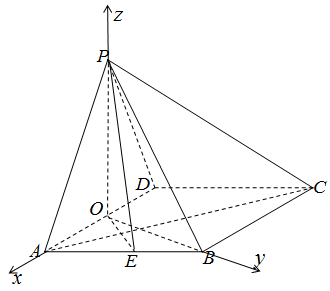 得.令，得……………6分又求得与平面所成角为，则…………………8分（Ⅲ）∵假设存在，使，设，计算得，则              …………………………………9分又，由异面直线与成角的余弦值为，得                                …………………………………10分解得                                                       …………………………………11分 满足条件，因此，存在点在的中点处.                  …………………………………12分21．解析：（Ⅰ）由题意得函数的定义域为，      ………………………………1分     由函数在点处的切线方程为，      得，     解得                ………………………………………………2分此时  ，令  ，得 ，当和时，，函数单调递增， 当时，，函数单调递减，           ………………………………………………3分则当时，函数取得极小值为   ………………………………………………4分则当时，函数取得极大值为    …………………………………5分（Ⅱ）由得     不等式可变形               …………………………6分即                                                 …………………………7分因为，且 所以 函数在上单调递减                           …………………………………8分令  ，                  则  在上恒成立                       即  在上恒成立                               …………………………………9分设，则因为当时，，所以在上单调递增              …………………………………10分所以                      …………………………………11分所以 即实数的取值范围为                                    …………………………………12分22．解析：（Ⅰ）由题意可知点在直角坐标系下的坐标为           …………………………………1分所以直线的参数方程为（为参数）                   …………………………………2分由得                                      …………………………………3分所以曲线的直角坐标方程为                         …………………………………4分（Ⅱ）将（为参数）代入  得到                                    …………………………………5分设，两点对应的参数分别为，，因为方程的两根，满足…………………………………6分且    得                           …………………………………7分所以    …………………………………9分所以  当时，取得最大值，最大值为.               …………………………………10分23．解析：（Ⅰ）               …………………………………1分当时，由，解得                                   当时，由不成立当时，由，解得                                      …………………………………3分所以不等式的解集为                   …………………………………4分（Ⅱ）因为，所以                   …………………………………6分对任意，恒成立等价于：对任意，    …………7分即                                          因为                …………………………………8分所以                              …………………………………9分所以 实数的取值范围是                                         …………………………………10分题号123456789101112选项BCADCADBABCD